Задание на 10.04.2020г. - 17.04.2020г.Для учащихся 4 «Д» классаПреподаватель Петрова А.А.Работа по живописи «Итоговый экзаменационный натюрморт с самоваром, с богатой по фактуре драпировкой»Продолжаем ведение работы в соответствии с целью задания: Закрепляем умение последовательно вести работу, берём большие цветовые отношения, передаём световоздушную среду, пространство, материальность предметов.(Используем материалы: квадрат ватмана, гуашь, палитра, кисти, простой карандаш, резинка).Этапы работы над натюрмортом отправляются посредством Viber связи.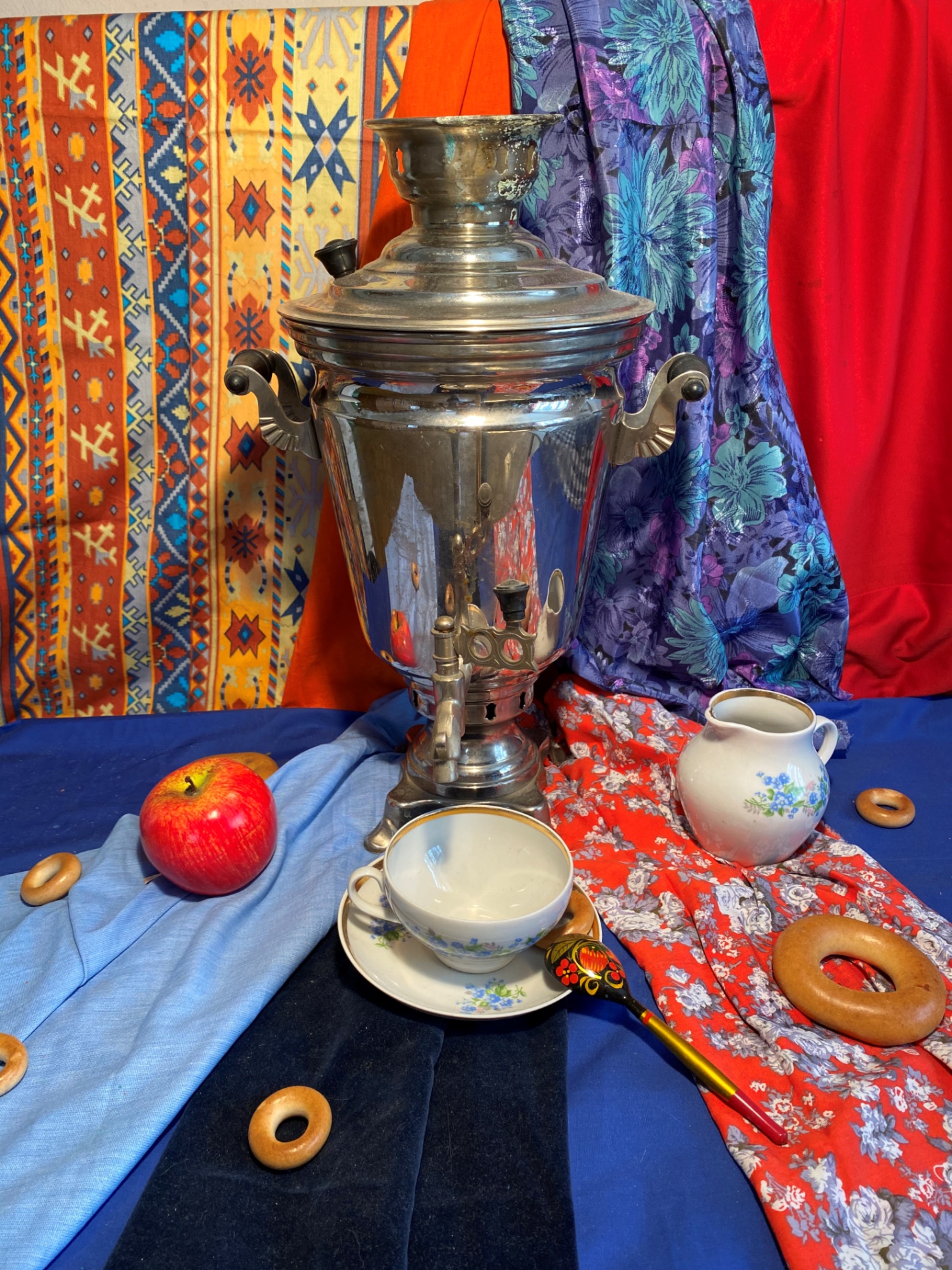 Пример готовой работы: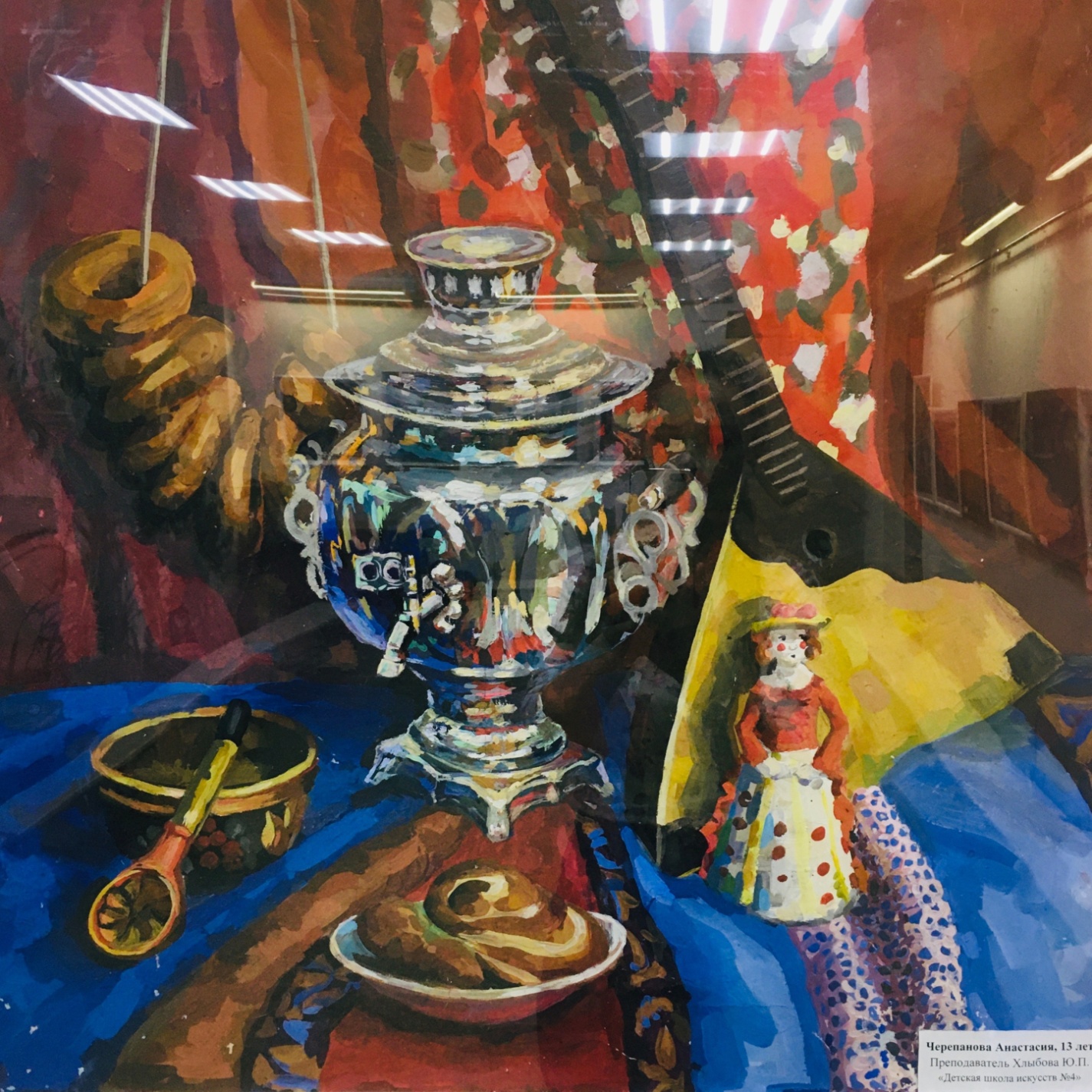 